Weight - As of 12/08/2021  TW – Twin   -   TR – Triplet   -   % - Percentage of Charollais genetics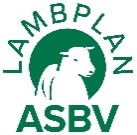 LotTag & Rear TypeBWTPWTPFatPEMDTCPDOBWeight%100760.5818.22-0.361.71141.3215/794.520n/t87302370.6514.78-0.620.74130.421/6401920.3814.3-0.631.22133.6413/784.5501970.3815.03-0.661.14134.4815/782602170.4315.48-0.861.42138.1213/78570226 TW0.5416.05-0.880.53135.3211/783801710.3815.41-0.710.89133.731/78590210 TW0.4516.1-0.930.78134.820/784Pet1000010.4815.09-0.461.53137.161/776.5110265 TW0.5515.78-1.240.77135.0720/778.5120283761301630.4014.340.151.24130.8511/775.5140122 TW0.3514.88-0.721.25135.618/877150190 TW0.4015.990.051.95138.2620/7841601960.4014.95-0.501.66138.2710/778170091 TW0.5617.24-0.671.22137.3818/780.5180211 TW0.3214.32-0.291.14132.1410/7791901370.5115.91-0.741.64139.9316/7792002720.5315.17-0.810.79133.2122/775210212 TW0.3013.76-0.391.20132.0710/771.52200130.4415.10-0.840.95135.4524/7732300260.4115.44-0.311.67139.528/7732402220.4417.02-1.070.82136.7921/778.5250080 TR0.6117.77-1.080.72137.0727/776.5260132 TW0.4914.3-0.870.60131.7219/767270011 TW0.4615.39-0.371.23136.9515/774.527A00490.3614.04-0.032.18138.3911/7732800500.4413.49-0.541.90137.7015/7672900300.4716.45-0.291.98143.3120/7803000240.3213.87-0.072.42140.659/766310057 TW0.5216.53-0.301.28139.9426/781.5320176 TW0.5115.07-0.700.42129.106/774.533016210.16-0.17-0.08119.0526/771.53400340.4614.86-0.341.54136.2110/73501000.4615.80-0.541.21136.4410/77336CH03710.1611.29-0.591.12130.3918/774.57537CH04570.2311.57-0.920.05124.3222/78581.2538CH0425 TW0.2712.18-0.89-0.09124.0930/77981.2539CH03220.2210.35-0.720.72125.9112/777.565.6340CH04170.2410.90-0.570.53124.565/782.575LotTag & Rear TypeBWTPWTPFatPEMDTCPDOBWeight%41CH03590.1711.74-0.801.00131.271/774.57542CH03910.1810.93-0.640.6612611/78143CH03840.1910.44-0.610.15122.968/77662.544CH0 n/t45CH04750.1210.00-0.551.03126.6825/772.581.2546CH0313 TW0.2210.86-0.670.00121.7526/776.565.6347CH02897548SCRATCHED49CH03270.1511.20-1.300.37127.1812/779.578.1350CH0425 TW0.2712.18-0.89-0.09124.0930/77981.2551CH0481 TW0.2010.77-0.580.89127.6620/7727552CH0432 TW0.1410.35-0.730.72125.9312/76687.553CH04000.067.830.171.30121.7827/76554CH0404 TW0.139.930.371.28124.4926/765.581.2555CH03780.1210.57-0.451.13127.9112/764.578.1356CH0337 TW0.2211.21-0.910.44126.2324/86865.6357CH04310.2310.76-0.420.49124.2711/773.568.7558CH0434 TW0.1910.62-0.240.58123.6618/768.581.2559CH04710.2311.25-0.630.26124.189/77881.2560CH03450.1310.57-0.591.29129.8726/76765.6361CH03480.1211.01-0.571.48132.2710/7687562CH0435 TW0.2111.03-0.180.64124.4718/77381.2563CH0452 TW0.1710.51-0.950.90128.298/768.581.2564CH0420 TW0.2112.07-0.390.69127.231/78087.565CH0316 0.1710.27-0.340.79124.693/872.565.6366CH0459 TW0.1710.18-0.390.16120.4112/771.587.567CH0330 TW0.1810.75-0.461.32128.9610/86765.6368CH0346 TW0.1710.54-0.251.26128.025/765.562.569CH0450 TW0.169.89-0.740.69125.1915/766.581.2570CH0466 TW0.098.96-0.341.70128.4727/852.581.2571CH0382 TW0.2411.80-1.410.24128.7829/768.57572CH0366 TW0.1810.35-0.691.17130.1718/75762.573CH03850.2011.30-1.140.23125.835/77862.574CH0321 TW0.2411.66-1.290.11125.6315/775.565.6375CH03000.159.22-0.670.00119.3710/861.568.7576CH04540.2411.23-0.980.35124.9417/776.581.2577CH0360 TW0.1110.22-0.510.80125.9826/7647578CH03730.1710.93-0.750.77128.5110/770.57579CH0389-0.018.180.093.44137.946/841.57580CH04530.139.56-0.700.77125.3212/76981.2581CH0407 TW0.169.46-0.341.01124.563/85875LotTag & Rear TypeBWTPWTPFatPEMDTCPDOBWeight%82CH04870.2010.22-1.040.71126.7619/77168.7583CH0414 TW0.2110.10-0.000.22119.9120/865.57584CH0287 0.139.92-0.331.19126.7930/86281.2585CH04010.149.17-0.610.21120.4527/76481.2586CH0437 TW0.1410.28-0.380.78124.4322/76981.2587CH03610.169.93-0.670.77125.8220/765.562.588CH04740.2010.76-0.740.33124.485/772.581.2589CH04896690CH0351 TW0.1310.03-0.431.46128.808/761.562.591CH0497 TW0.2410.78-0.070.75122.931/772.537.5920087 TW0.5116.08-0.731.30137.0515/771.5930198 TW0.4416.08-0.561.20137.1722/780.5940251 TW0.6315.33-1.140.18128.975/773.5950213 TW0.3814.38-0.720.99132.696/873.59601950.3313.780.132.23135.1110/775.59700190.3914.44-0.042.05138.677/765.5980035 TW0.3113.48-0.381.68136.638/867.5990146 TW0.4514.20-1.050.33128.975/773.51000249 TR0.6316.43-0.660.78133.7811/77910101910.3314.490.402.03134.7420/771.510201020.4314.85-1.240.66132.7114/765.51030083 TW0.5015.77-0.781.17138.235/8731040157 TW0.2812.04-0.730.87128.5711/764.51050116 TW0.5016.94-0.661.61141.5630/769.51060093TW0.5316.52-0.930.89135.3610/77410700210.4413.35-0.342.02139.4311/7661080133 TW0.3213.78-0.960.63130.5922/769.510900200.3914.61-0.401.85138.4410/778.511001110.5916.88-0.830.86136.779/775.5